Аннотация к рабочей программе внеурочной деятельности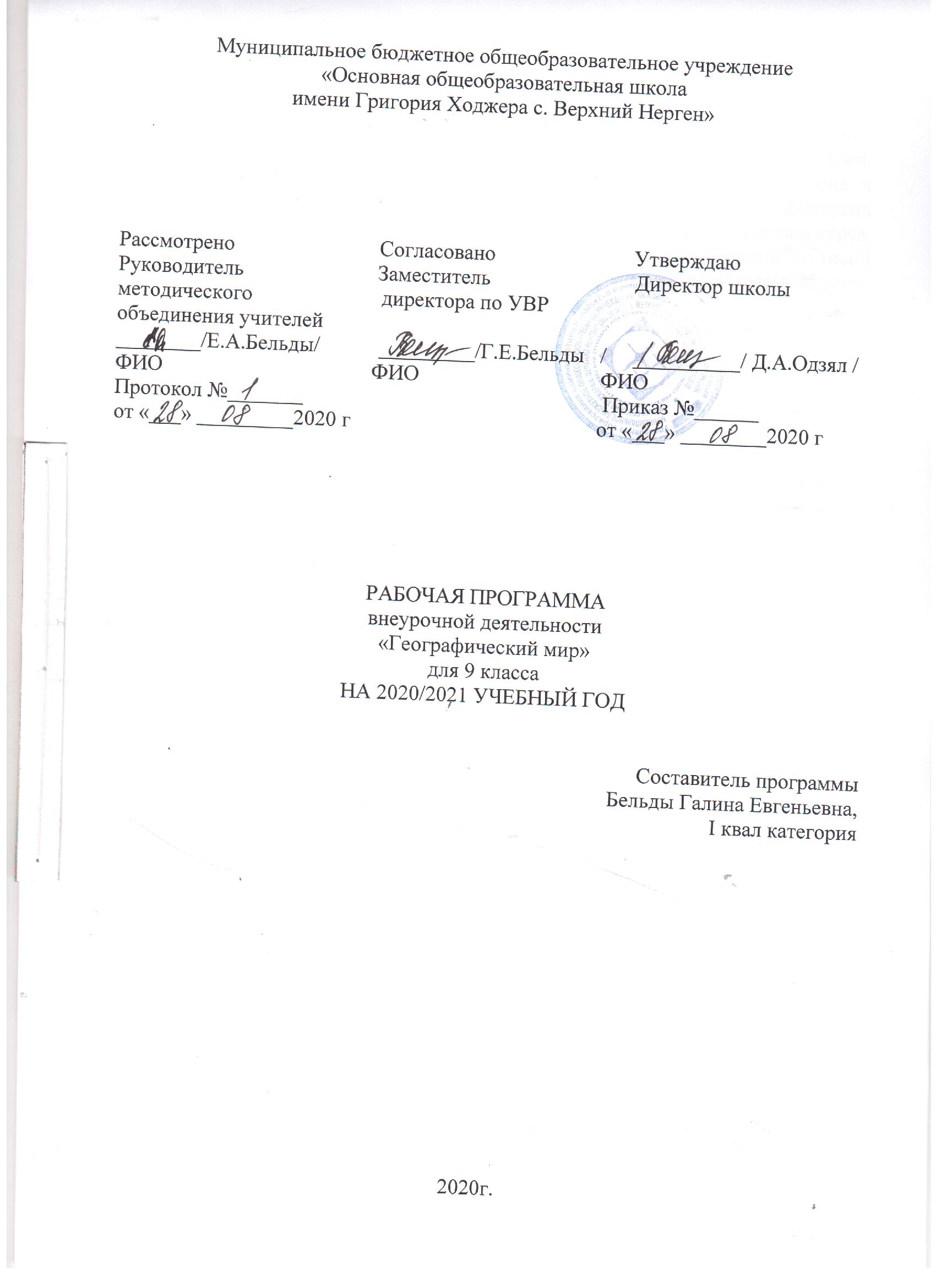 для учащихся 9 классов "Географический мир"    Программа составлена для обучающихся 9-х классов, которые выбрали географию для сдачи экзамена. Целью курса является повышение уровня предметной и психологической подготовки учащихся к сдаче государственной итоговой аттестации выпускников 9 классов. Программа курса выстроена в логике постепенного освоения учащимися основного содержания географических знаний и состоит из двух разделов: введение и освоение основных разделов курса. Каждый раздел состоит из обзорных лекций, тренировочных заданий тестовой формы с выбором ответа, заданий тестовой формы с кратким ответом, анализа трудных заданий.   Программа предполагает, что основной задачей педагога, реализующего данный курс является не просто передача, трансляция имеющего опыта, накопленных знаний, но и развитие творческого потенциала личности своих учеников, развитие их умения и способности преодолевать границы известного, традиционного. Благодаря этому становится возможным выйти за пределы образовательного стандарта, для успешной реализации творческого потенциала учащихся, повышения их познавательного интереса к географии и формированию более устойчивой мотивации к изучению предмета. В процессе освоения программы, обучающиеся смогут проверить уровень своих знаний по различным разделам школьного курса географии, а также пройдут необходимый этап подготовки к единому государственному экзамену.Программа рассчитана на 34 часа в год, 1 час в неделю.Пояснительная запискаВ системе основного общего образования география — единственный школьный предмет, содержание которого одновременно охватывает многие аспекты как естественного, так и гуманитарно-общественного научного знания. Это позволяет формировать у учащихся:• комплексное представление о географической среде как среде обитания (жизненном пространстве) человечества посредством знакомства с особенностями жизни и хозяйства людей в разных географических условиях;• целостное восприятие мира не в виде набора обособленных природных и общественных компонентов, а в виде взаимосвязанной иерархии целостных природно-общественных территориальных систем, формирующихся и развивающихся по определенным законам.Исходными документами для составления рабочей программы учебного курса являются:Федеральный закон от 29.12.2012 г. № 273-ФЗ (ред. от 31.12.2014 г., с изм. от 02.05.2015 г.) «Об образовании в Российской Федерации» (с изм. и доп., вступ. в силу с 31.03.2015 г.)Федеральный государственный образовательный стандарт основного общего образования, утвержденный приказом Министерства образования и науки Российской Федерации 17.05.2012 г. № 413.Приказ Министерства образования и науки Российской Федерации от 31.12.2015г. № 1578 «О внесении изменений в федеральный государственный образовательный стандарт основного общего образования, утвержденный приказом Министерства образования и науки Российской Федерации от 17 мая 2012 года»Кодификатор элементов содержания и требований к уровню подготовки выпускников общеобразовательных учреждений для единого государственного экзамена 2018-2019 г. по географии, который является одним из документов, регламентирующих разработку КИМ ОГЭ       Программа «Географический мир» рассчитана на 34 часа для учащихся  9 класса. Данный курс признан, помочь школьному учителю организовать подготовку выпускников к основному государственному экзамену по географии. Программа курса выстроена в логике постепенного освоения учащимися основного содержания географических знаний и состоит из двух разделов: введение и освоение основных разделов курса.Каждый раздел состоит из обзорных лекций, тренировочных заданий тестовой формы с выбором ответа, заданий тестовой формы с кратким ответом, анализа трудных заданий.        Курс реализует компетентностный, деятельностный и индивидуальный подход к обучению. Деятельностный подход реализуется в процессе проведения самостоятельных и практических работ с учащимися, составляет основу курса. Программа предполагает, что основной задачей педагога, реализующего данный курс является не просто передача, трансляция имеющего опыта, накопленных знаний, но и развитие творческого потенциала личности своих учеников, развитие их умения и способности преодолевать границы известного, традиционного. Благодаря этому становится возможным выйти за пределы образовательного стандарта, для успешной реализации творческого потенциала учащихся, повышения их познавательного интереса к географии и формированию более устойчивой мотивации к изучению предмета.В процессе освоения программы, обучающиеся смогут проверить уровень своих знаний по различным разделам школьного курса географии, а также пройдут необходимый этап подготовки к единому государственному экзамену. Цель: успешное усвоение учащимися системы знаний в области географии к итоговой аттестации в 9 классеЗадачи:-углубить и расширить знания по физической и экономической географии;-развивать познавательную, творческую активность, наблюдательность, интерес к окружающему миру;-вовлечь учащихся в активную практическую деятельность по изучению географии.Содержание курсаПервый блок «Источники географической информации» включает материал о географических моделях: глобусе, географических картах, планахместности, их основных параметрах и элементах (масштаб, условные знаки, способы картографического изображения, градусная сеть), а также - о выдающиеся географических исследованиях, открытиях и путешествиях. Второй блок «Природа Земли и человек» содержит задания о Земле, как планете; форме, размерах и движении Земли; об географических оболочках. Третий блок «Материки, океаны, народы и страны» контролирует усвоение знаний о современном облике планеты, происхождении материков и океанов, населении Земли, материках и странах.В четвёртом блоке «Природопользование и геоэкология» проверяются знания о влиянии хозяйственной деятельности людей на природу, основных типах природопользования, стихийных явлениях.Пятый блок «География России» выявляет уровень усвоения системы знаний о географическом положении, природе, населении и хозяйстве России.Содержание курсаВведение.Особенности процедуры проведения государственной итоговой аттестации выпускников 9 классов в новой форме по географии. Нормативно-правовые и другие документы, определяющие порядок проведения государственной итоговой аттестации выпускников 9 классов в новой форме по географии, бланки государственной итоговой аттестации выпускников 9 классов в новой форме по географии и иные сведения, связанные с данной процедурой. Правила заполнения бланков. Особенности экзаменационной работы по географии, структура КИМов, демонстрационные версии контрольных измерительных материалов (КИМ).Освоение основных разделов курса1. Источники географической информации:Географические модели: глобус, географическая карта, план местности, их основные параметры и элементы (масштаб, условные знаки, способы картографического изображения, градусная сеть).2. Природа Земли и человек:Земля как планета. Форма, размеры, движение Земли. Земная кора и литосфера. Состав, строение и развитие. Земная поверхность: формы рельефа суши, дна Мирового океана. Полезные ископаемые, зависимость их размещения от строения земной коры и рельефа. Минеральные ресурсы Земли, их виды и оценка.Гидросфера, её состав и строение. Мировой океан, его части; взаимодействие с атмосферой и сушей. Поверхностные и подземные воды суши. Ледники и многолетняя мерзлота. Водные ресурсы Земли.Атмосфера. Состав, строение, циркуляция. Распределение тепла и влаги на Земле. Погода и климат. Изучение элементов погоды.Биосфера, её взаимосвязи с другими геосферами. Почвенный покров. Условия образования почв разных типов.Географическая оболочка Земли. Широтная зональность и высотная поясность. Территориальные комплексы: природные, природно-хозяйственные.3. Материки, океаны, народы и страны:Современный облик планеты Земля. Происхождение материков и впадин океанов. Соотношение суши и океана на Земле. Население Земли. Численность населения Земли. Человеческие расы, этносы. Материки и страны. Основные черты природы Африки, Австралии, Антарктиды, Южной Америки, Северной Америки, Евразии4. Природопользование и геоэкология:Влияние хозяйственной деятельности на людей и природу. Основные типы природопользования. Стихийные явления в атмосфере, гидросфере, литосфере5. География России:Особенности ГП России.Территория и акватория, морские и сухопутные границы. Часовые пояса. Административно-территориальное устройство России.Природа России.Особенности геологического строения и распространения крупных форм рельефа. Типы климатов, факторы их формирования, климатические пояса. Климат и хозяйственная деятельность людей. Многолетняя мерзлота. Внутренние воды и водные ресурсы, особенности их размещения на территории страны. Природно-хозяйственные различия морей России. Почвы и почвенные ресурсы. Меры по сохранению плодородия почв. Растительный и животный мир России. Природные зоны. Высотная поясностьНаселение России.Численность, естественное движение населения. Половой и возрастной состав населения. Размещение населения. Основная полоса расселения. Направления и типы миграции. Народы и основные религии России. Городское и сельское население. Крупнейшие города.Хозяйство России.Особенности отраслевой и территориальной структуры хозяйства России. Природно-ресурсный потенциал и важнейшие территориальные сочетания природных ресурсов. География отраслей промышленности. География сельского хозяйства. География важнейших видов транспорт.Рефлексивная часть курса. Проведение репетиционного тестирования (в традиционной или компьютерной формах) и анализ его результативности.Формы и методы проведения занятий   С каждым годом желающих учащихся сдавать географию становилось больше, поэтому и назрела необходимость создания данного  курса. Данное пособие составлено для организации занятий , наиболее рационального использования времени на подготовку к экзамену. Оно включает характеристику проверяемого на экзамене содержание, анализ вопросов, Вызывающих наибольшее затруднения и типичных ошибок учащихся.  Содержание курса предполагает работу с разными источниками информации: картографическими (топографической и географической картами, контурными картами, глобусом), текстовыми (дополнительной литературы), профилями, диаграммами, рисунками, схемами. Содержание каждой темы элективного курса включает в себя самостоятельную работу учащихся, большое количество практических заданий. При организации занятий целесообразно создавать ситуацию, в которой каждый ученик мог бы выполнить индивидуальную работу и принять участие в работе группы.Методы, формы обучения: групповые и индивидуальные формы работы, тренировочное тестирование.     Занятия могут состоять из лекционного материала, практических классных работ, а также проверочных работ. Наличие компьютера в классе и проектора позволяет большую часть занятий  проводить с использованием  имеющихся на рынке готовых программных продуктов и электронных карт и атласов.Конечно, за 34 часа повторить материал всей школьной географии достаточно сложно. Поэтому очень важно рационально спланировать распределение времени, отводимого на повторение содержания отдельных разделов. В содержании каждого из разделов и составляющих их тем, имеются не менее сложные вопросы, которые могут быть повторены учащимися в процессе самостоятельной работы. В тоже время можно выделить ряд вопросов, из года в год вызывающих затруднения у значительного количества выпускников, сдающих государственную итоговую аттестацию, при повторении которых помощь преподавателя имеет большое значение. Все это учтено при распределении времени на повторении материала каждого из разделов и планирования видов деятельности преподавателя и учащихся.Виды контроляКритерии оценивания: проводится текущий контроль в виде защиты презентаций, которые можно в последующем использовать на уроках географии в младших классах, по окончании курса проводится итоговый контроль в виде «пробного ОГЭ».Для оценивания результатов работы используется шкала соответствия первичных баллов по результата ОГЭ отметкам по пятибалльной системе, критерии оценивания выполненных работ, предлагаемых в КИМах.Планируемые результаты обучения	Ожидаемые результаты: Курс «Географический мир» предусматривает углубленное изучение курса географии, а также подготовку учащихся в области географии для успешного прохождения государственной итоговой аттестации. Это позволит им приобрести специальные знания и умения, обеспечит интеллектуальное развитие и адаптацию к нашим социально – экономическим условиям. Предполагаемые результаты:углубить и расширить знания по физической и экономической географии через создание презентаций для классов среднего звена по темам: «План и карта» - 6 класс, «Введение», «Картографический метод в географии», «Россия на карте мира» - 8 класс, «Узнай страну» - 7 класс, «Население России» - 8 класс, , «Работа по климатограммам»- для 6,7, 8 классов;повышение учебной мотивации обучающихся;сформировать, расширить и конкретизировать представления о пространственной неоднородности поверхности Земли;продолжить развитие картографической грамотности школьников посредством работы с картами разнообразного содержания и масштаба (картами материков, океанов, отдельных стран, планов городов); изучения способов изображения географических объектов и явлений, применяемых на этих картах;учить извлекать информацию из различных источников знаний, составлять по ним комплексные страноведческие описания и характеристики территории;определиться с выбором профессии, подготовиться к сдаче экзамена по выбору;ориентация на достижение школьниками образовательных результатов для успешного продвижения на рынке труда. Изучив теоретический материал элективного курса, учащиеся должны знать:	картографические элементы, факты;	номенклатуру;	основные понятия, характерные признаки, явления и процессов, причинно – следственные связи, взаимосвязи и компоненты природы, взаимодействия человека и природы;	особенности природы и хозяйственной деятельности человека.Изучив практический материал элективного курса, учащиеся должны уметь:	определять географические координаты, направления, расстояние по карте и плану местности;	определять различия в поясном времени различных территорий;	анализировать статистический материал;	воспроизводить знания фактов и причинно – следственных и пространственных связей;	читать карты  различного содержания;	показывать на карте географические объекты и ареалы распространения явлений;	описывать географическое положение;	определять тип объекта согласно классификации;	сравнивать свойства географических объектов;	определять и объяснять особенности территории на основе использования различных источников географической информации.Требования к уровню подготовки, освоение которых проверяетсяна государственной (итоговой) аттестации выпускников IX классовобщеобразовательных учреждений по географииПеречень требований к уровню подготовки выпускников основной школы, достижение которых проверяется на экзамене по географии, составлен на основе раздела «Требования к уровню подготовки выпускников» Федерального компонента государственного стандарта основного общего образования.Знать/понимать:- основные географические понятия и термины;- различия плана, глобуса и географических карт по содержанию, масштабу, способам картографического изображения;- результаты выдающихся географических открытий и путешествий;- географические следствия движений Земли, географическиеявления и процессы в геосферах, взаимосвязь между ними, ихизменение в результате деятельности человека;- географическую зональность и поясность;- географические особенности природы материков и океанов, а также географию народов Земли; различия в хозяйственном освоении разных территорий и акваторий; связь междугеографическим положением, природными условиями, ресурсами и хозяйством отдельных регионов и стран;- специфику географического положения и административно- территориального устройства Российской Федерации; особенности ее природы, населения, основных отраслей хозяйства, природно-хозяйственных зон и районов;- природные и антропогенные причины возникновения геоэкологических проблем на локальном, региональном и глобальном уровнях; меры по сохранению природы и защителюдей от стихийных природных и техногенных явленийУметь:- определять на местности, плане и карте расстояния, направления, высоты точек; географические координаты и местоположение географических объектов;- выделять (узнавать) существенные признаки географических объектов и явлений;- описывать существенные признаки географических объектов и явлений;- объяснять существенные признаки географических объектов и явлений;- составлять краткую географическую характеристику разных территорий;- приводить примеры: природных ресурсов, их использования и охраны, формирования культурно-бытовых особенностей народов под влиянием среды их обитания; крупнейших сырьевых и топливно-энергетических баз, районов и центровпроизводства важнейших видов продукции, основных коммуникаций и их узлов, внутригосударственных и внешних экономических связей России, а также крупнейших регионов и стран мира;- находить в разных источниках информацию, необходимую для изучения географических объектов и явлений, разных территорий Земли, их обеспеченности природными и человеческими ресурсами, хозяйственного потенциала, экологических проблем;- анализировать информацию, необходимую для изучения географических объектов и явлений, разных территорий Земли, их обеспеченности природными и человеческимиресурсами, хозяйственного потенциала, экологических проблем;- представлять результаты измерений в разной форме, выявлять на этой основе эмпирические зависимости.Использовать приобретённые знания и умения в практической деятельности и повседневной жизни для:- определения поясного времени;- чтения карт различного содержания;- решения практических задач по определению качества окружающей среды, ее использованию.Описание материально-технического обеспечения образовательного процесса
Календарно-тематическое планированиеВведение (2 ч).Особенности процедуры проведения государственной итоговой аттестации выпускников 9 классов в новой форме по географии. Нормативно-правовые и другими документами, определяющие порядок проведения государственной итоговой аттестации выпускников 9 классов в новой форме по географии, бланками государственной итоговой аттестации выпускников 9 классов в новой форме по географии и иными сведениями, связанными с данной процедурой. Правила заполнения бланков. Особенности экзаменационной работы по географии, структура КИМов, демонстрационные версии контрольных измерительных материалов (КИМ).Раздел I. Источники географической информации (3 ч).Географические модели: глобус, географическая карта, план местности, их основные параметры и элементы (масштаб, условные знаки, способы картографического изображения, градусная сеть)Решение учебно-тренировочных тестов по разделу.Раздел II. Природа Земли и человек (6 ч).Земля как планета. Форма, размеры, движение Земли. Земная кора и литосфера.Гидросфера. Атмосфера. Биосфера. Географическая оболочка. Решение учебно-тренировочных тестов по разделу.Раздел III. Материки, океаны, народы и страны (8 ч).Современный облик планеты Земля. Происхождение материков и впадин океанов. Соотношение суши и океана на Земле. Население Земли. Численность населения Земли. Человеческие расы, этносы. Материки и страны. Основные черты природы Африки, Австралии, Антарктиды, Южной Америки, Северной Америки, Евразии. Решение учебно-тренировочных тестов по разделу.Раздел IV. Природопользование и геоэкология (2 ч).Влияние хозяйственной деятельности на людей и природу. Основные типы природопользования. Стихийные явления в атмосфере, гидросфере, литосфере. Решение учебно-тренировочных тестов по разделу.Раздел V. География России (10 ч).Особенности ГП России. Природа России. Население России. Хозяйство России.Природно-хозяйственное районирование России. Решение учебно-тренировочных тестов по разделу.Обобщение (1 ч).Проведение репетиционного тестирования и анализ его результативности.Географический  мир34 ч  в год, 1 ч в неделю		Резерв – 2 чРезерв – 2 ч№ п/пНаименование объектов и средств материально-технического обеспеченияКоличество1. "ОГЭ-2019", "ОГЭ-2020". Амбрацумова Э.М, "Типовые экзаменационные варианты. 25 вариантов" ,изд-во "Национальное образование" "ФИПИ-школе"   2 шт.2."ОГЭ. География. Большой справочник" Чичерина О.В., изд-во "АСТ", 2017г1 шт.2. Печатные пособия2. Печатные пособия2. Печатные пособия1.Топографические карты и географические карты кабинета географии, школьные атласы.2.Раздаточный материал по темам40 шт.3. Технические средства обучения3. Технические средства обучения3. Технические средства обучения1.Компьютер, ноутбуки, мультимедиа.17 шт.4. Экранно-звуковые пособия4. Экранно-звуковые пособия4. Экранно-звуковые пособияЭлектронные учебники по предмету;Интерактивные наглядные пособия;Мультимедийные учебники по всем курсам обучения;Видеоуроки;№Дата№ в темеНазвание раздела, темы1.1.Введение (2 ч).Особенности процедуры проведения ГИА 9 классов. Нормативно-правовые и другие документы. Правила заполнения бланков. 2.2.Особенности экзаменационной работы по географии, структура и демонстрационные версии КИМов.3.1.Раздел I. Источники географической информации (3 ч).Глобус, географическая карта. 4.2.План местности. Масштаб. Градусная сеть.5.3.Решение учебно-тренировочных тестов по разделу.6.1.Раздел II. Природа Земли и человек (6 ч).Земля как планета Солнечной системы. 7.2.Движения Земли.8.3.Литосфера и геологическая история Земли. 9.4.Гидросфера. Атмосфера. 10.5.Биосфера. ГО.11.6.Решение учебно-тренировочных тестов по разделу.12.1.Раздел III. Материки, океаны, народы и страны (8 ч).Современный облик планеты Земля. Происхождение материков и впадин океанов.13.2.Население и численность населения Земли. Расы, этносы.14.3.Материки и страны.15.4.Африка. Австралия.16.5.Антарктида. Южная Америка.17.6.Северная Америка.18.7.Евразия.19.8.Решение учебно-тренировочных тестов по разделу.20.1.Раздел IV. Природопользование и геоэкология (2 ч).Влияние хозяйственной деятельности на людей и природу. Основные типы природопользования.21.2.Стихийные явления в геосферах. Решение тестов по разделу.22.1.Раздел V. География России (10 ч).Особенности ГП России. 23.2.Природа России.24.3.Природные особенности России.25.4.Население России.26.5.Демографические показатели России.27.6.Хозяйство России.28.7.Отрасли хозяйства РФ.29.8.Природно-хозяйственное районирование России.30.9.Решение учебно-тренировочных тестов по разделу.31.10.Решение учебно-тренировочных тестов по разделу.32.1.Обобщение (1 ч).Проведение репетиционного тестирования и анализ его результативности. Психологическая подготовка к экзамену.